Crisis hotlines: 

http://www.1istoomany.org/pages/contact


https://www.crisistextline.org/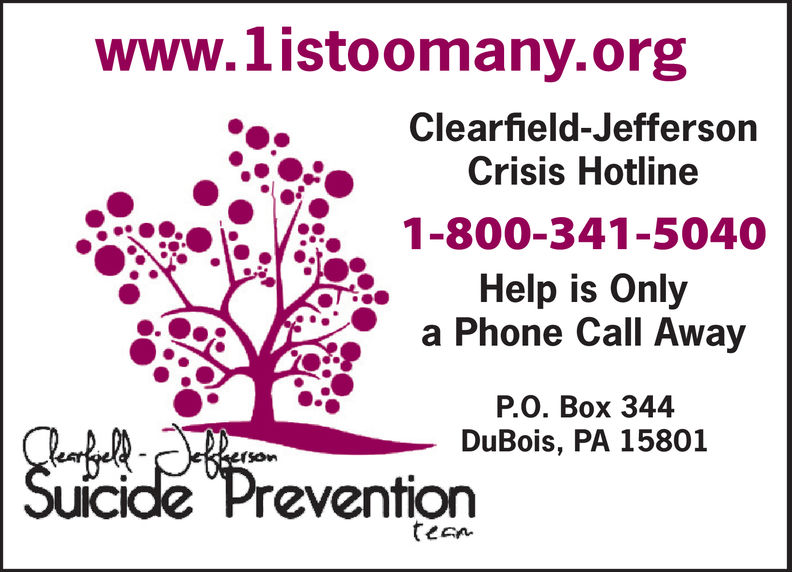 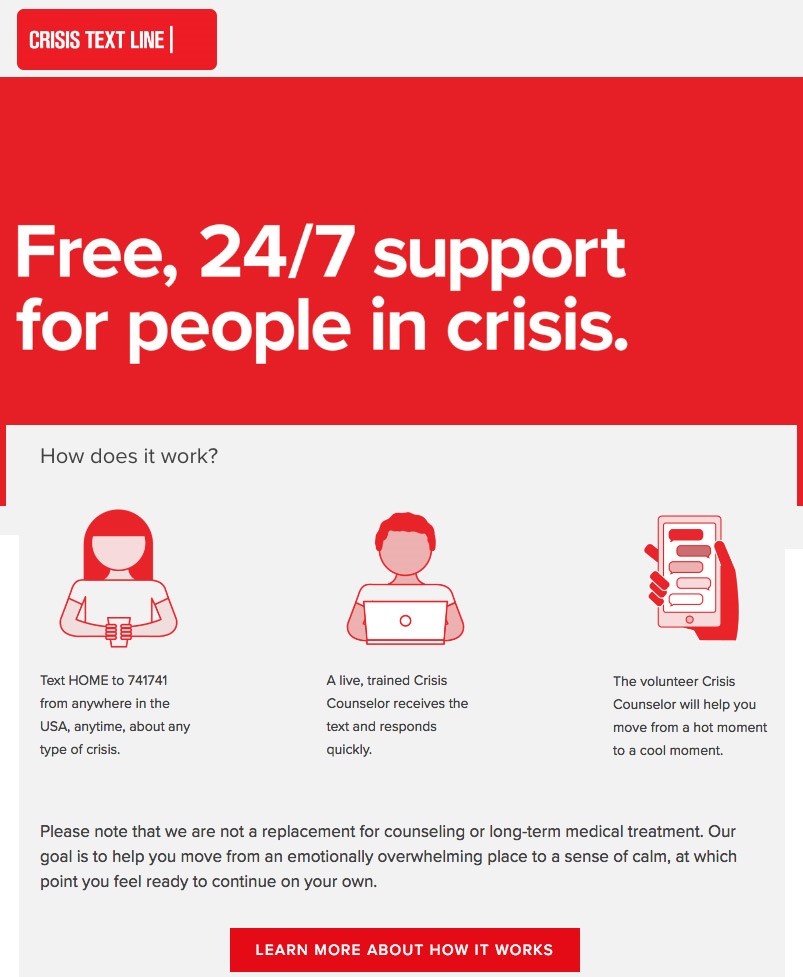 COVID-19 Resources:

https://www.commonsensemedia.org/resources-for-families-during-the-coronavirus-pandemic